必要事項をご記入のうえ平成29年7月10日（月）までにお申込ください。送付先【公益財団法人岡山県産業振興財団】〒701-1221　岡山市北区芳賀5301（ﾃｸﾉｻﾎﾟｰﾄ岡山）TEL：086-286-9626Ｅ-mail : svinfo@optic.or.jp      FAX : 086-286-9627※参加申込用紙は財団ホームページからダウンロードできます。(URL http://www.optic.or.jp/)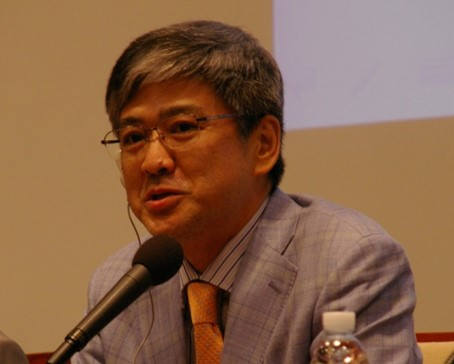 カリキュラム（全４回の予定）※美作地域コミュニティビジネスプラン・コンテストの応募用紙を完成させることができます。年　齢連絡先住所（〒　　　-　　　　）住所（〒　　　-　　　　）住所（〒　　　-　　　　）住所（〒　　　-　　　　）住所（〒　　　-　　　　）住所（〒　　　-　　　　）連絡先電　話携　帯連絡先E-mail職　業創業の有無※いずれかに○をつけてください。開業済（平成　　年　　月）　・開業予定　・創業に興味がある　・創業は考えてない開業済（平成　　年　　月）　・開業予定　・創業に興味がある　・創業は考えてない開業済（平成　　年　　月）　・開業予定　・創業に興味がある　・創業は考えてない開業済（平成　　年　　月）　・開業予定　・創業に興味がある　・創業は考えてない開業済（平成　　年　　月）　・開業予定　・創業に興味がある　・創業は考えてない開業済（平成　　年　　月）　・開業予定　・創業に興味がある　・創業は考えてない参加の動機日　程テーマ内　容第１回７月１５日（土）オリエンテーション「受講生自己紹介」研修概要説明自己紹介、ビジョン、受講目標の発表第１回７月１５日（土）地域課題の解決方法を学ぶ（１）１）コミュニティ・ビジネスの基本２）マーケティングの基本３）地域のステーク・ホルダーと地域資源の活用４）活動立ち上げ前にやっておくべきこと第２回７月２２日（土）地域課題の解決方法を学ぶ（２）１）事例に見るコミュニティ・ビジネスの成功例、失敗例２）ＣＢを成功に導くポイント３）起業に向けたネットワークづくり４）組織を活性化するための要件５）資金調達の基本６）クラウドファンディングの基本７）公的補助金・助成金の活用第２回７月２２日（土）美作地域コミュニティビジネスプラン・コンテストの紹介美作地域コミュニティビジネスプラン・コンテストの紹介第３回７月３０日（日）ビジネスプランの骨子づくり１）地域課題の設定（動機）２）起業に向けたシナリオライティング３）マーケティング（誰にどのように売るのか）４）起業形態をどうするか５）収支計画の作成第３回７月３０日（日）グループディスカッションビジネスプラン作成演習とディスカッション第４回８月２０日（日）ビジネスプランの作成と発表会１）地域課題を解決するためのワークショップ２）地域貢献を意識したビジネスプランづくり第４回８月２０日（日）発表会・フィードバック修了式３）ビジネスプランの発表会